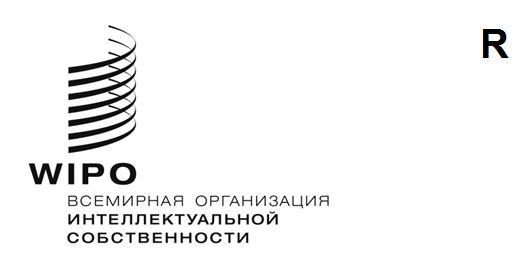 WO/GA/56/7оригинал: английскийдата: 5 мая 2023 годаГенеральная Ассамблея ВОИСПятьдесят шестая (26-я очередная) сессия 
Женева, 6–14 июля 2023 годаТехническая помощь и сотрудничество в связи с Договором о патентном праве (PLT)Документ подготовлен СекретариатомВ своих согласованных заявлениях, касающихся Договора о патентном праве и Инструкций к нему, Дипломатическая конференция по принятию Договора о патентном праве (PLT), состоявшаяся в Женеве 11 мая – 2 июня 2000 года, обратилась к Генеральной Ассамблее Всемирной организации интеллектуальной собственности (ВОИС) и Договаривающимся сторонам с просьбой оказать развивающимся и наименее развитым странам (НРС), а также странам с переходной экономикой дополнительную техническую помощь для выполнения ими своих обязательств по данному Договору с целью содействия применению правила 8(1)(а) (PLT).  В частности, Дипломатическая конференция обратилась к Генеральной Ассамблее ВОИС с просьбой осуществлять контроль и оценку хода такого сотрудничества на каждой очередной сессии.В соответствии с упомянутыми согласованными заявлениями Секретариат регулярно представляет Генеральной Ассамблее ВОИС информацию о проведенных им мероприятиях в области технической помощи и сотрудничестве, направленных на упрощение процесса подачи документов в электронном виде.  В приложении I к настоящему документу содержится информация о соответствующей деятельности за период с июня 2021 года по март 2023 года.  Список Договаривающихся сторон PLT по состоянию на март 2023 года приводится в приложении II для информации.Кроме того, напоминаем, что «промышленно развитым странам с рыночной экономикой», упомянутым во втором абзаце пункта 4 согласованных заявлений, предлагается предоставить Генеральной Ассамблее ВОИС информацию, как предусмотрено этим пунктом, с тем чтобы данный орган мог осуществлять контроль за ходом сотрудничества и его оценку.Генеральной Ассамблее ВОИС предлагается принять к сведению информацию, содержащуюся в документе «Техническая помощь и сотрудничество в связи с Договором о патентном праве (PLT)» (документ WO/GA/56/7).[Приложения следуют]ТЕХНИЧЕСКАЯ ПОМОЩЬ И СОтрудничество в интересах развивающихся и наименее развитых стран (НРС), а также стран с переходной экономикой в рамках содействия применению правила 8(1)(а) ДОГОВОРА О ПАТЕНТНОМ ПРАВЕ (PLT) ЗА ПЕРИОД С ИЮНЯ 2021 Года ПО МАрт 2023 годаС июня 2021 года по март 2023 года Секретариат ВОИС оказывал техническую помощь развивающимся и наименее развитым странам (НРС), а также странам с переходной экономикой и сотрудничал с ними в рамках содействия применению правила 8(1)(а) Договора о патентном праве (PLT), в частности упрощения процесса подачи документов в электронном виде в этих государствах, в следующих областях: (а) техническая инфраструктура национальных и региональных ведомств ИС; и (b) электронные средства связи в рамках Договора о патентной кооперации (РСТ).Эта деятельность осуществлялась в русле рекомендаций Повестки дня в области развития (ПДР) и была направлена на укрепление институциональной и технической инфраструктуры ведомств и учреждений ИС.A.	Техническая инфраструктура национальных и региональных ведомств Интеллектуальной СобственностиВ отчетный период Секретариат продолжал поддерживать работу по совершенствованию информационных систем национальных и региональных ведомств ИС в стремлении помочь им в разработке цифровых реестров для управления ИС и создании потенциала для предоставления партнерам услуг в полностью онлайновом режиме. В программе работы на текущий двухлетний период основной акцент сделан на оказание поддержки цифровизации ведомств ИС путем модернизации пакета программ ВОИС Office Suite (WIPO File, WIPO Publish и IPAS) за счет внедрения современных и полностью функциональных технологий.  Дополнительная информация приводится на веб-странице, посвященной программе технической помощи ВОИС для ведомств ИС, по адресу http://www.wipo.int/global_ip/ru/activities/technicalassistance/.Техническая помощь и сотрудничество осуществляются по следующим направлениям:  (i) консультации по техническим вопросам;  (ii) оценка коммерческих потребностей;  (iii) определение объема проектных работ и их планирование;  (iv) анализ рабочих процессов;  (v) постоянные разработка и внедрение адаптированных информационных решений в области управления правами ИС и обмена приоритетными документами и результатами поиска и экспертизы;  (vi) создание баз данных ИС и помощь в оцифровке учетных данных об ИС, а также подготовка данных для онлайновых публикаций и электронного обмена информацией;  (vii) обучение и передача знаний сотрудникам ведомств ИС;  и (viii) поддержка систем, предоставленных ВОИС.  При оказании соответствующей помощи по мере возможности учитываются стандарты ВОИС, касающиеся данных и информации об ИС.  Значительная часть деятельности Секретариата представляет собой профессиональную подготовку без отрыва от рабочего процесса, наставничество и региональные практические семинары, которые играют важнейшую роль для достижения желаемых результатов.На сегодняшний день 90 ВИС из развивающихся стран, НРС и стран с переходной экономикой во всех регионах мира активно используют деловые решения ВОИС с интегрированными в них стандартами Организации для управления правами ИС.B.	Электронные средства связи в рамках Договора о патентной кооперации (PCT)С учетом тесной связи PLT и РСТ необходимо отметить следующие изменения в рамках РСТ, имевшие место в отчетный период.Международное бюро (МБ) продолжило развитие и внедрение системы ePCT.  За последний год было зарегистрировано свыше 25 000 активных пользователей в 170 странах, где она используется.  Система также открыта для национальных/региональных ведомств, которые отныне могут использовать ее в качестве Получающих ведомств (ПВ), Международных поисковых органов (МПО) и Органов международной предварительной экспертизы (ОМПЭ), а также Указанных ведомств (УВ).  На сегодняшний день таким дополнительным функционалом пользуются 103 ведомства ИС.Кроме того, 86 ПВ (по состоянию на 1 февраля 2023 года) допускают использование сервиса электронной подачи заявок (еРСТ-Filing), позволяющего всем ведомствам предложить своим пользователям возможность подать заявку в режиме онлайн.  Пользовательский интерфейс ePCT доступен на всех языках международной публикации PCT, а именно на английском, арабском, испанском, китайском, корейском, немецком, португальском, русском, французском и японском языках.Более того, МБ предлагает функционал ПВ на платформе ePCT, который совместим с сервисом электронной подачи заявок.  Этот функционал доступен ведомствам всех государств-членов, которые не имеют возможности или не хотят развивать, поддерживать и эксплуатировать собственную инфраструктуру ИТ для деятельности в качестве ПВ, что позволяет им предлагать пользователям тот же уровень обслуживания, что и в полностью автоматизированных ведомствах.  Участвующим ведомствам нужно иметь лишь стандартный веб-браузер и подключение к интернету (а также сканер для обработки документов, подаваемых на бумаге).  В 2022 году и первом квартале 2023 года сервис электронной подачи заявок начали использовать Африканская организация интеллектуальной собственности (АОИС) и национальные ведомства ИС следующих стран: Албания, Кабо-Верде, Джибути, Эстония, Германия, Ирак, Ямайка, Латвия, Северная Македония, Самоа, Сирийская Арабская Республика, Таиланд, Тринидад и Тобаго, Соединенное Королевство и Замбия.Помимо перечисленных выше услуг ВОИС предлагает ведомствам помощь в рамках подготовки к внедрению сервисов ePCT.  Такая помощь включает техническое содействие, например создание для ПВ сред тестирования для проверки всей процедуры подачи заявки, передачу в Международное бюро пакетов регистрационных экземпляров, а также оказание процедурной и правовой помощи.По состоянию на 1 июля 2022 года МБ прекратило разработку, распространение и поддержку программного обеспечения PCT-SAFE, на смену которому пришел сервис ePCT, как это и было запланировано.  Переходу с одной системы на другую способствовала активная коммуникация, обучение и информационно-разъяснительная работа.[Приложение II следует]Договор о патентном праве(Женева, 2000 год)по состоянию на 3 апреля 2023 годаГосударство	Дата, на которую государство стало участником Договора о патентном правеАлбания	17 мая 2010 г.Антигуа и Барбуда	25 июня 2019 г.Армения	17 сентября 2013 г.Австралия	16 марта 2009 г.Бахрейн	15 декабря 2005 г.Беларусь	21 октября 2016 г.Босния и Герцеговина	9 мая 2012 г.Хорватия	28 апреля 2005 г.Корейская Народно-Демократическая 
Республика	22 августа 2018 г.Дания	28 апреля 2005 г.Эстония	28 апреля 2005 г.Финляндия	6 марта 2006 г.Франция	5 января 2010 г.Венгрия	12 марта 2008 г.Ирландия	27 мая 2012 г.Япония	11 июня 2016 г.Казахстан2	19 октября 2011 г.Кыргызстан	28 апреля 2005 г.Латвия	12 июня 2010 г.Либерия	4 января 2017 г.Лихтенштейн	18 декабря 2009 г.Литва		3 февраля 2012 г.Черногория	9 марта 2012 г.Нидерланды	27 декабря 2010 г.Нигерия	28 апреля 2005 г.Северная Македония	22 апреля 2010 г.Оман	16 октября 2007 г.Республика Молдова	28 апреля 2005 г.Румыния	28 апреля 2005 г.Российская Федерация	12 августа 2009 г.Саудовская Аравия	3 августа 2013 г.Сербия	20 августа 2010 г.Словакия	28 апреля 2005 г.Словения	28 апреля 2005 г.Испания	6 ноября 2013 г.Швеция	27 декабря 2007 г.Швейцария	1 июля 2008 г.Украина	28 апреля 2005 г.Соединенное Королевство	22 марта 2006 г.Соединенные Штаты Америки2	18 декабря 2013 г.Узбекистан	19 июля 2006 г.(Всего: 43 государства)[Конец приложения II и документа]